Графическое изображение школьного тренажерного зала «После»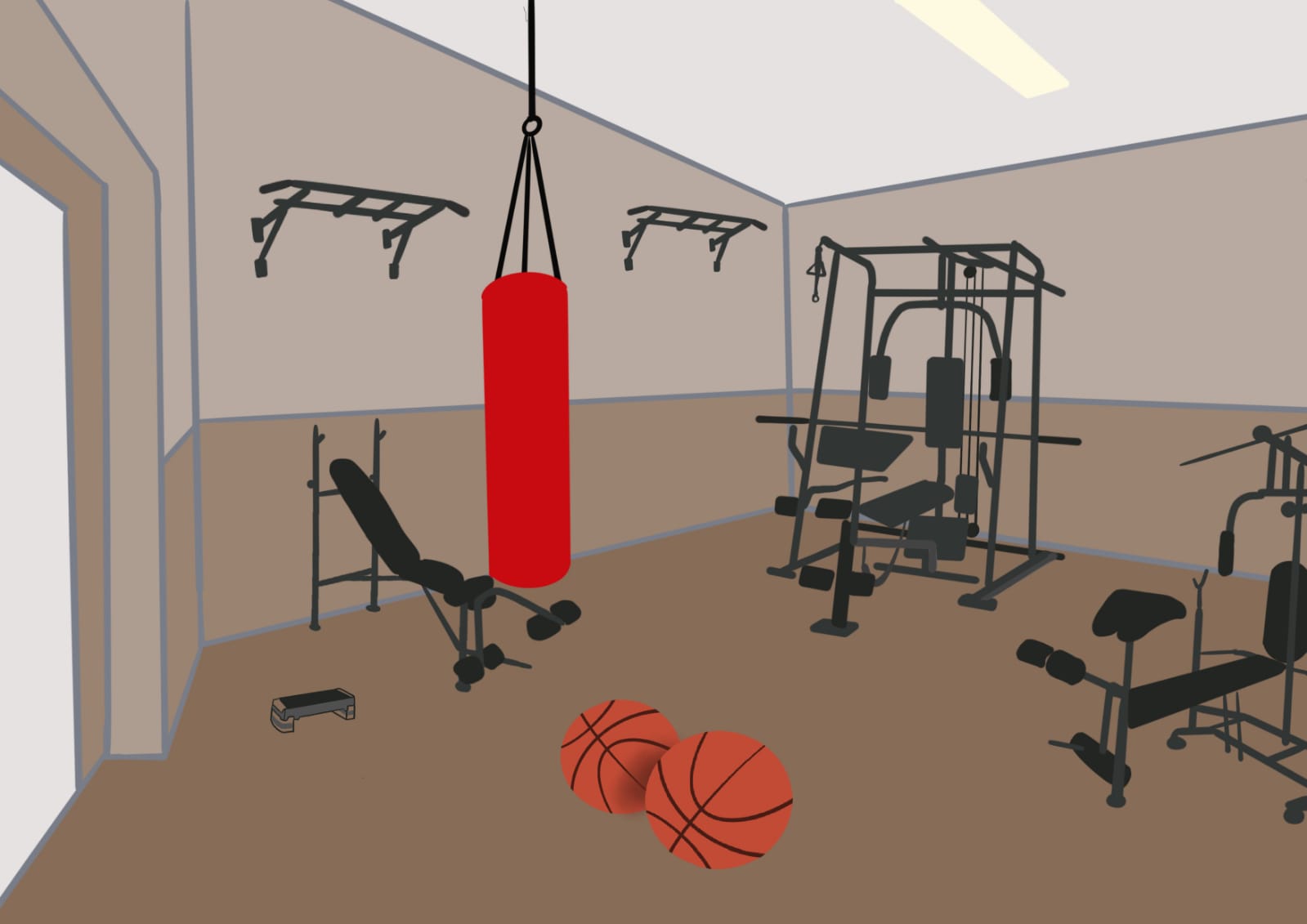 